INFORMACION PRESUPUESTARIA POR DEPENDENCIA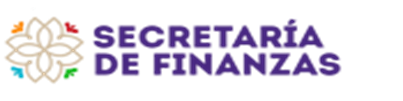 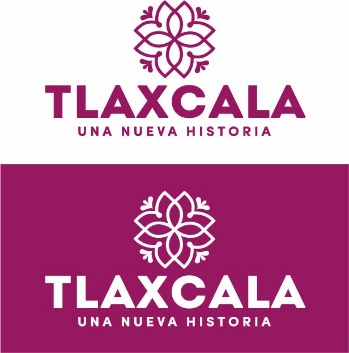 DEPENDENCIA O ENTIDADDEPENDENCIA O ENTIDAD69. CASA DE LAS ARTESANÍAS DE TLAXCALA69. CASA DE LAS ARTESANÍAS DE TLAXCALA69. CASA DE LAS ARTESANÍAS DE TLAXCALAPARTIDACONCEPTOAPROBADODEVENGADOEJERCIDOPRIMER TRIMESTRESEGUNDO TRIMESTRETERCER TRIMESTRE1000SERVICIOS PERSONALES1211HONORARIOS ASIMILABLES A SALARIOS4,122,787.002,998,972.962,998,972.96948,025.291,047,126.531,003,821.141212ADICIONES A LOS HONORARIOS ASIMILABLES A SALARIOS612,950.00399,803.27399,803.27129,086.97132,826.30137,890.00TOTAL 1000  SERVICIOS PERSONALES TOTAL 1000  SERVICIOS PERSONALES 4,735,737.003,398,776.233,398,776.231,077,112.261,179,952.831,141,711.142000MATERIALES Y SUMINISTROS2111MATERIALES, ÚTILES Y EQUIPOS MENORES DE OFICINA83,000.0082,140.9282,140.9222,817.2059,323.720.002121MATERIALES Y ÚTILES DE IMPRESIÓN Y REPRODUCCIÓN6,000.000.000.000.000.000.002141MATERIALES, ÚTILES Y EQUIPOS MENORES DE TECNOLOGÍAS DE LA INFORMACIÓN Y COMUNICACIONES87,000.0042,230.9742,230.970.0042,230.970.002151MATERIAL IMPRESO E INFORMACIÓN DIGITAL5,000.000.000.000.000.000.002161MATERIAL DE LIMPIEZA83,000.0019,999.5619,999.560.0019,999.560.002211PRODUCTOS ALIMENTICIOS PARA PERSONAS80,000.0041,678.7841,678.7821,683.1819,995.600.002381MERCANCÍAS ADQUIRIDAS PARA SU COMERCIALIZACIÓN600,000.00340,506.40340,506.4090,723.60149,854.6099,928.202461MATERIAL ELÉCTRICO Y ELECTRÓNICO40,000.0019,534.4019,534.409,535.209,999.200.002491OTROS MATERIALES Y ARTÍCULOS DE CONSTRUCCIÓN Y REPARACIÓN12,000.0011,497.6711,497.6711,497.670.000.002561FIBRAS SINTÉTICAS, HULES, PLÁSTICOS Y DERIVADOS40,000.0018,463.7218,463.7218,463.720.000.002611COMBUSTIBLES, LUBRICANTES Y ADITIVOS468,480.00295,086.00295,086.0074,000.00127,000.0094,086.002711VESTUARIO Y UNIFORMES50,000.0049,978.6049,978.600.0049,978.600.002911HERRAMIENTAS MENORES10,769.000.000.000.000.000.002941REFACCIONES Y ACCESORIOS MENORES DE EQUIPO DE CÓMPUTO Y TECNOLOGÍAS DE LA INFORMACIÓN6,000.000.000.000.000.000.002961REFACCIONES Y ACCESORIOS MENORES DE EQUIPO DE TRANSPORTE140,000.0043,851.0043,851.000.000.0043,851.002991REFACCIONES Y OTROS ACCESORIOS MENORES DE OTROS BIENES MUEBLES34,507.000.000.000.000.000.00TOTAL 2000 MATERIALES Y SUMINISTROSTOTAL 2000 MATERIALES Y SUMINISTROS1,745,756.00964,968.02964,968.02248,720.57478,382.25237,865.203000SERVICIOS GENERALES3111ENERGÍA ELÉCTRICA95,556.0064,934.0064,934.0016,383.0023,046.0025,505.003131AGUA59,652.0018,276.0018,276.000.000.0018,276.003141TELEFONÍA TRADICIONAL60,000.0012,609.8712,609.874,221.874,194.004,194.003291OTROS ARRENDAMIENTOS700,000.00493,815.48493,815.480.00443,816.0049,999.483361SERVICIOS DE APOYO ADMINISTRATIVO, TRADUCCIÓN, FOTOCOPIADO E IMPRESIÓN180,000.0064,229.2064,229.2064,229.200.000.003431SERVICIOS DE RECAUDACIÓN, TRASLADO Y CUSTODIA DE VALORES1,380.00913.50913.50219.24401.94292.323451SEGURO DE BIENES PATRIMONIALES72,000.000.000.000.000.000.003481COMISIONES POR VENTAS2,354.00751.68751.68167.04334.08250.563511CONSERVACIÓN Y MANTENIMIENTO MENOR DE INMUEBLES120,000.0059,096.2859,096.2859,096.280.000.003551REPARACIÓN Y MANTENIMIENTO DE EQUIPO DE TRANSPORTE90,000.0010,088.0010,088.000.000.0010,088.003591SERVICIOS DE JARDINERÍA Y FUMIGACIÓN30,000.0028,513.9528,513.950.0028,513.950.003751VIÁTICOS EN EL PAÍS60,000.0023,336.9123,336.918,886.915,000.009,450.003811GASTOS DE CEREMONIAL80,000.000.000.000.000.000.003821GASTOS DE ORDEN SOCIAL Y CULTURAL590,000.00461,105.80461,105.8019,952.00409,712.0031,441.803841EXPOSICIONES120,000.0029,980.0029,980.0029,980.000.000.003921IMPUESTOS Y DERECHOS15,000.005,421.005,421.003,839.000.001,582.003981IMPUESTOS SOBRE NOMINAS Y OTROS QUE SE DERIVEN DE UNA RELACIÓN LABORAL130,982.0083,070.0083,070.0019,398.0030,431.0033,241.00TOTAL 3000 SERVICIOS GENERALESTOTAL 3000 SERVICIOS GENERALES2,406,924.001,356,141.671,356,141.67226,372.54945,448.97184,320.164000TRANSFERENCIAS, ASIGNACIONES, SUBSIDIOS Y OTRAS AYUDAS4111ASIGNACIONES PRESUPUESTARIAS AL PODER EJECUTIVO0.001,182,900.001,182,900.000.001,182,900.000.004311SUBSIDIOS A LA PRODUCCIÓN1,560,000.00737,000.00737,000.000.00407,000.00330,000.004421BECAS Y OTRAS AYUDAS PARA PROGRAMAS DE CAPACITACIÓN500,000.00169,940.00169,940.000.00169,940.000.00TOTAL 4000 TRANSFERENCIAS, ASIGNACIONES, SUBSIDIOS Y OTRAS AYUDASTOTAL 4000 TRANSFERENCIAS, ASIGNACIONES, SUBSIDIOS Y OTRAS AYUDAS2,060,000.002,089,840.002,089,840.000.001,759,840.00330,000.005000BIENES MUEBLES, INMUEBLES E INTANGIBLES5131BIENES ARTÍSTICOS, CULTURALES Y CIENTÍFICOS1,020,000.00199,984.00199,984.000.000.00199,984.005151EQUIPO DE CÓMPUTO Y DE TECNOLOGÍAS DE LA INFORMACIÓN70,000.0074,996.3274,996.320.0074,996.320.005211EQUIPOS Y APARATOS AUDIOVISUALES30,000.0029,693.6829,693.6829,693.680.000.00TOTAL 5000 BIENES MUEBLES, INMUEBLES E INTANGIBLESTOTAL 5000 BIENES MUEBLES, INMUEBLES E INTANGIBLES1,120,000.00304,674.00304,674.0029,693.6874,996.32199,984.00TOTAL 69. CASA DE LAS ARTESANÍAS DE TLAXCALATOTAL 69. CASA DE LAS ARTESANÍAS DE TLAXCALA12,068,417.008,114,399.928,114,399.921,581,899.054,438,620.372,093,880.50